БИЛТЕН БР. 2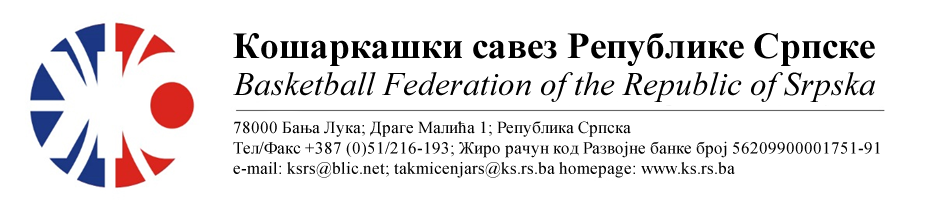 1.ЖЛРС Такмичарска сезона 2022/20232.колоТАБЕЛА :* УТ – Број одиграних утакмица, ПОБ – Број остварених побједа, ПОР – Број пораза, КПО – Бројпостигнутих поена, КПР – Број примљених поена, КР – Кош разлика, БОД – Број Бодова.ОДЛУКЕ :Све одигране утакмице региструју се постигнутим резултатом.КК Ушће се искључује из такмичења у сезони 2022/23 због тога што није у предвиђеном року лиценцирао играчицеКажњава се КК Ушће са.........................................................................750 КМ-због искључења из такмичења(Тачка 11.2.4.20 Пропозиција, веза Тачка 11.2.4.21)ОСТАЛА САОПШТЕЊА :Изречене новчане казне уплатити одмах, а најкасније у року од 5 (пет) дана од правоснажности одлука (Тачка 11.5. Пропозиција такмичења).Налаже се КК Лидер да за наредне утакмице обезбиједи стриминг утакмица, а достави снимак утакмице администратору Зељкић Владимиру, као би се поставио на званичан канал КСРС									  Комесар за такмичење									  Миодраг Ивановић, с.р.Бројутакмице:
05.Слободна екипа КК УШЋЕБројутакмице:
05.Резултат по четвртинама:Делегат: Делегат: Делегат: Делегат: Судије:Судије:Судије:Судије:ПРИМЈЕДБЕ:ПРИМЈЕДБЕ:ПРИМЈЕДБЕ:ПРИМЈЕДБЕ:Бројутакмице:
06.КК ЛИДЕР ОКК ИГМАН-ИСТ.ИЛИЏА4984Бројутакмице:
06.Резултат по четвртинама:(08:28, 18:10, 11:20, 12:26)(08:28, 18:10, 11:20, 12:26)(08:28, 18:10, 11:20, 12:26)Делегат: Скакић Д.Делегат: Скакић Д.Делегат: Скакић Д.Делегат: Скакић Д.Судије: Вранковић Б., Ђукић М., Ињац С.Судије: Вранковић Б., Ђукић М., Ињац С.Судије: Вранковић Б., Ђукић М., Ињац С.Судије: Вранковић Б., Ђукић М., Ињац С.ПРИМЈЕДБА:Утакмица снимана, али се пренос није могао пратити на каналу КСРСОстало без примједбиПРИМЈЕДБА:Утакмица снимана, али се пренос није могао пратити на каналу КСРСОстало без примједбиПРИМЈЕДБА:Утакмица снимана, али се пренос није могао пратити на каналу КСРСОстало без примједбиПРИМЈЕДБА:Утакмица снимана, али се пренос није могао пратити на каналу КСРСОстало без примједбиБројутакмице:
07.KK WBS BASKETBALLКК КОСТАЈНИЦА6449Бројутакмице:
07.Резултат по четвртинама:(22:14, 11:12, 10:14, 21:09)(22:14, 11:12, 10:14, 21:09)(22:14, 11:12, 10:14, 21:09)Делегат: Антуновић М.Делегат: Антуновић М.Делегат: Антуновић М.Делегат: Антуновић М.Судије: Митровић Д., Грабеж Г., Јанковић Н.Судије: Митровић Д., Грабеж Г., Јанковић Н.Судије: Митровић Д., Грабеж Г., Јанковић Н.Судије: Митровић Д., Грабеж Г., Јанковић Н.ПРИМЈЕДБЕ:Без примједбиПРИМЈЕДБЕ:Без примједбиПРИМЈЕДБЕ:Без примједбиПРИМЈЕДБЕ:Без примједбиБројутакмице:
08.КК БУДУЋНОСТ БНЖКК СЛОБОДА8341Бројутакмице:
08.Резултат по четвртинама:(25:09, 18:10, 26:12, 14:10)(25:09, 18:10, 26:12, 14:10)(25:09, 18:10, 26:12, 14:10)Делегат: Обрадовић Д.Делегат: Обрадовић Д.Делегат: Обрадовић Д.Делегат: Обрадовић Д.Судије: Богдановић С., Тешановић А., Шобот Д.Судије: Богдановић С., Тешановић А., Шобот Д.Судије: Богдановић С., Тешановић А., Шобот Д.Судије: Богдановић С., Тешановић А., Шобот Д.ПРИМЈЕДБЕ:Без примједбиПРИМЈЕДБЕ:Без примједбиПРИМЈЕДБЕ:Без примједбиПРИМЈЕДБЕ:Без примједбиЕКИПАУТПОБПОРКПОКПРКРБОД1KK WBS BASKETBALL220124100+2442КК КОСТАЈНИЦА211100102-233КК БУДУЋНОСТ БН1108341+4224ОКК ИГМАН-ИСТ.ИЛИЏА1108449+3525КК ЛИДЕР20287135-4826ЖКК СЛОБОДА20292143-512